مسابقة رمضانية جاهزةمسابقة رمضانية جاهزةالسؤالالإجابة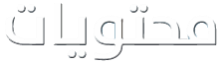 -1 كم كان عمر سيدنا محمد صلَّ الله عليه وسلم حينما انتقل إلى الرفيق الأعلى؟ 63 عامًا.2- كم كان عمر سيدنا محمد عندما تُوفي والده؟لم يكن مولودًا بعد3- كم عدد سور القرآن الكريم كاملًا؟114 سورة4- سورة قرآنية واحدة لا تبدأ بالبسملة، ما سمها؟سورة التوبة.5- ما هي أقصر سورة في القرآن؟سورة الكوثر.6- ما هي أعظم سورة في القرآن؟سورة الفاتحة.7- ما هي السبع المثاني؟آيات سورة الفاتحة.8- ما هي أعظم آية في القرآن؟آية الكرسي، وهي الآية رقم 255 من سورة البقرة.10- أحد أنبياء الله جاء ذكره في القرآن اكثر من أي نبي آخر؟سيدنا موسى ـ عليه السلام.11- ما هي أول عملة استخدمت في الدولة الإسلامية؟عملة الدينار.12- ما هو أكثر دعاء النبي في ليلة القدر؟اللهم إنك عفو تحب العفو فاعفو عنا.13- من هو أسد الله؟هو سيدنا حمزة بن عبد المطلب ـ رضي الله عنه ـ، وهو عم سيدنا محمد.14 - صحابي جليل اهتز لموته عرش الرحمن؛ من هو؟سيدنا سعد بن معاذ ـ رضي الله عنه.15- ما هي الأعراف؟هي تلال مرتفعة تقع بين الجنة والنار.